XLIV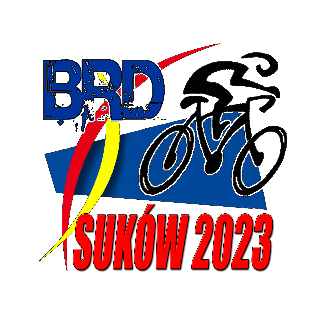 Eliminacje Powiatu KieleckiegoOgólnopolskiego Turnieju Bezpieczeństwa w Ruchu DrogowymSzkół Podstawowych Suków 2023Eliminacje Grodzkie i Ziemskie Powiatu Kieleckiego  11 maja 2023 roku         Patronat honorowy: 			Patronat medialny: 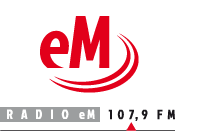 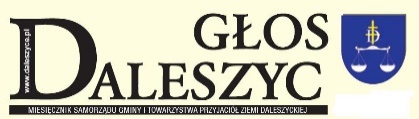 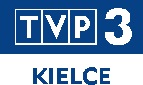 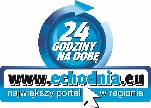 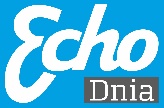 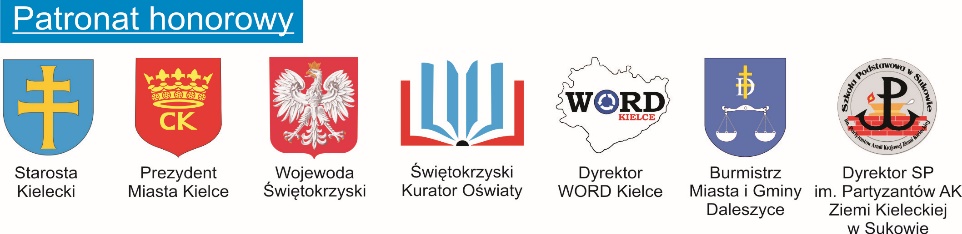 Organizatorzy: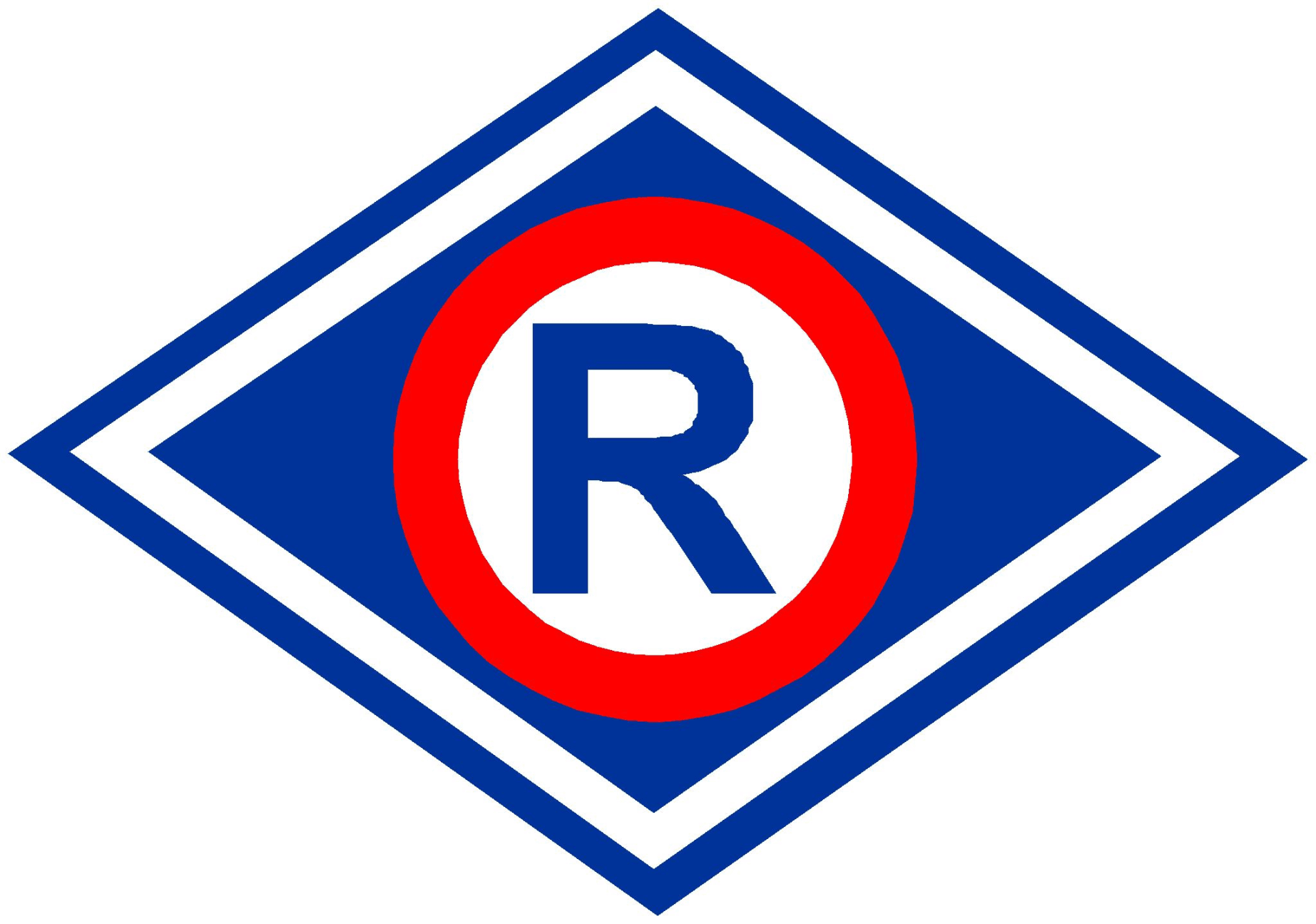 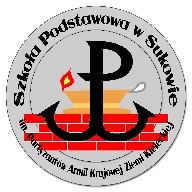 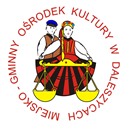 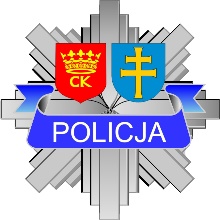 XLIV	Eliminacje Powiatu KieleckiegoOgólnopolskiego Turnieju Bezpieczeństwa w Ruchu Drogowym Szkół Podstawowych Termin rozgrywania zawodów: 11 maja 2023 rokuMiejsce rozgrywania zawodów:Szkoła Podstawowa im. Partyzantów Armii Krajowej Ziemi Kieleckiej w SukowieRegulamin Ogólnopolskiego Turnieju Bezpieczeństwa w Ruchu Drogowym dostępny jest na stronie internetowej: www.pzm.plProgram minutowy XLIV Eliminacji Powiatu KieleckiegoOgólnopolskiego Turnieju Bezpieczeństwa w Ruchu Drogowym			Szkół Podstawowych 		Suków 20238.30 - 9.00	Weryfikacja zgłoszonych zespolów oraz odprawa techniczna                    z opiekunami drużyn9.00 - 9.10 		Uroczyste przywiatanie uczestników konkursu 9.10 - 10.10	Cześć praktyczna: szkoła podstawowa (grupa starsza) miasteczko ruchu drogowego, rowerowy tor przeszkód09.10 - 10.10	Cześć teoretytczna I praktyczna: szkoła podstawowa (grupa młodsza)              test pisemny, pierwsza pomoc przedmedyczna10.15 - 11.15	Śniadanie 11.15 - 12.15	Część teoretyczna I  cześć praktyczna: szkoła podstawowa (grupa starsza) test pisemny, pierwsza pomoc11.15 - 12.15	Część praktyczna: szkoła podstawowa ( grupa młodsza) misateczko ruchu drogowego, rowerowy tor przeszkód 12:30 	Oficjalne zakończenie – wręczenie nagród uczestnikom turnieju 